Sixth Sunday of EasterMay 9th, 2021 at 10:00 a.m.The Holy Eucharist: Rite II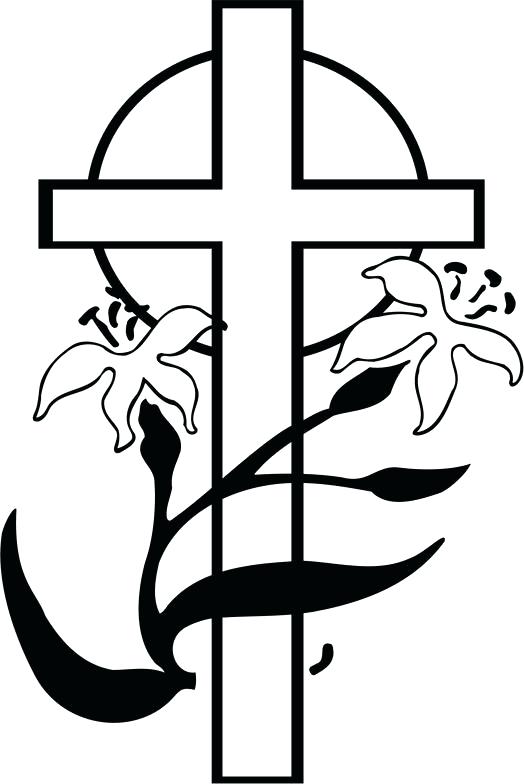 ++++++++++++++++++++++++++++++++++++++++++INFORMATION FOR NEWCOMERS: WELCOME TO CHRIST CHURCH!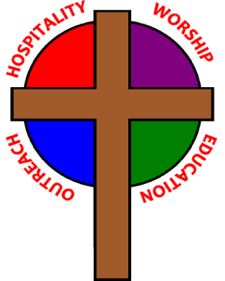 Our motto is true whether you're here for the very first timeor you've been a member for decades –There is a place for you at God's Table!Welcome home to Christ Church.  We are so very grateful that we can worship together once again.  We will need to take special care to ensure the safety of ourselves and others as we worship.  Each adult must accept responsibility for his/her own actions.  Here are some safety guidelines that will help keep us all safe and healthy:Everyone must wear a facemask over mouth and nose at all times while in church buildings, except for a few seconds during Eucharist (see below).Maintain a safe distance of six-feet between yourself and others not a part of your household at all times.NO informal gathering are allowed in church buildings.  Please move directly to seats in the sanctuary upon arrival and exit the building immediately following worship.NO singing, even with masks on.  Singing spreads the coronavirus much more widely than talking, even with masks on.Use the offering plate at the entrance to the sanctuary.  Plates will not be passed during worship.COMMUNION PROCEDURES:  Communion will be in one kind only – Bread only at this time and from the center aisle, not the altar rail.  When it is time to come forward for Communion, please form a single line down the center aisle, maintaining six-feet of distance from others.  KEEPING YOUR MASK ON, the priest will place a Host in your hands using tongs.  RETURN TO YOUR SEAT, then remove your mask momentarily to consume the Host.  THE WORD OF GOD(*please rise as you are comfortable)
PRELUDE: OPENING HYMN: “Now the green blade riseth”                                                                    Hymnal 204      During the pandemic, no singing is permitted for the safety of our worshipping community. Thank you for your cooperation. 1  Now the green blade riseth from the buried grain,wheat that in dark earth many days has lain;
love lives again, that with the dead has been:Refrain: Love is come againlike wheat that springeth green.2  In the grave they laid him, Love whom hate had slain,thinking that never he would wake again,
laid in the earth like grain that sleeps unseen:Refrain: Love is come againlike wheat that springeth green.3  Forth he came at Easter, like the risen grain,he that for three days in the grave had lain,quick from the dead my risen Lord is seen:Refrain : Love is come againlike wheat that springeth green.4  When our hearts are wintry, grieving, or in pain,thy touch can call us back to life again,
fields of our hearts that dead and bare have been:Refrain: Love is come againlike wheat that springeth green.*OPENING ACCLAMATION Celebrant: Alleluia! Christ has risen!People:  The Lord is risen indeed. Alleluia!*COLLECT FOR PURITYAlmighty God, to you all hearts are open, all desires known, and from you no secrets are hid. Cleanse the thoughts of our hearts by the inspiration of your Holy Spirit, that we may perfectly love you, and worthily magnify your holy Name; through Christ our Lord. Amen.* GLORIA	Glory to God in the highest, and peace to his people on earth.Lord God, heavenly King, almighty God and Father,we worship you, we give you thanks, we praise you for your glory.Lord Jesus Christ, only Son of the Father, Lord God, Lamb of God, you take away the sin of the world: have mercy on us; you are seated at the right hand of the Father: receive our prayer.For you alone are the Holy One, you alone are the Lord,you alone are the Most High, Jesus Christ, with the HolySpirit, in the glory of God the Father. Amen.*COLLECT OF THE DAYCelebrant:    The Lord be with you. People:         And also with you. Celebrant:     Let us pray. O God, you have prepared for those who love you such good things as surpass our understanding: Pour into our hearts such love towards you, that we, loving you in all things and above all things, may obtain your promises, which exceed all that we can desire; through Jesus Christ our Lord, who lives and reigns with you and the Holy Spirit, one God, for ever and ever. Amen.THE FIRST READING                                                                                         Acts 10:44-48While Peter was still speaking, the Holy Spirit fell upon all who heard the word. The circumcised believers who had come with Peter were astounded that the gift of the Holy Spirit had been poured out even on the Gentiles, for they heard them speaking in tongues and extolling God. Then Peter said, "Can anyone withhold the water for baptizing these people who have received the Holy Spirit just as we have?" So he ordered them to be baptized in the name of Jesus Christ. Then they invited him to stay for several days.Lector: The Word of the Lord.People:  Thanks be to God.*PSALM: 98         Cantate Domino    1 Sing to the Lord a new song, *
            for he has done marvelous things.2 With his right hand and his holy arm *
has he won for himself the victory.3 The Lord has made known his victory; *
his righteousness has he openly shown in the sight of the nations.4 He remembers his mercy and faithfulness to the house of Israel, *
and all the ends of the earth have seen the victory of our God.5 Shout with joy to the Lord, all you lands; *
lift up your voice, rejoice, and sing.6 Sing to the Lord with the harp, *
with the harp and the voice of song.7 With trumpets and the sound of the horn *
shout with joy before the King, the Lord.8 Let the sea make a noise and all that is in it, *
the lands and those who dwell therein.9 Let the rivers clap their hands, *and let the hills ring out with joy before the Lord, when he comes to judge the earth.10 In righteousness shall he judge the world *
and the peoples with equity.THE SECOND LESSON                                                                                      1 John 5:1-6Everyone who believes that Jesus is the Christ has been born of God, and everyone who loves the parent loves the child. By this we know that we love the children of God, when we love God and obey his commandments. For the love of God is this, that we obey his commandments. And his commandments are not burdensome, for whatever is born of God conquers the world. And this is the victory that conquers the world, our faith. Who is it that conquers the world but the one who believes that Jesus is the Son of God?This is the one who came by water and blood, Jesus Christ, not with the water only but with the water and the blood. And the Spirit is the one that testifies, for the Spirit is the truth. Lector: The Word of the Lord.People:  Thanks be to God.SEQUENCE HYMN: “The Church’s one foundation”                                                                       Hymnal 5251  The Church’s one foundation is Jesus Christ her Lord;she is his new creation
by water and the word:from heaven he came and sought her to be his holy bride;with his own blood he bought her, and for her life he died.2  Elect from every nation,
yet one o’er all the earth,her charter of salvation,
one Lord, one faith, one birth;one holy Name she blesses, partakes one holy food,and to one hope she presses, with every grace endued.3  Though with a scornful wonder men see her sore oppressed,by schisms rent asunder, by heresies distressed;yet saints their watch are keeping, their cry goes up, “How long?”and soon the night of weeping shall be the morn of song.4  Mid toil and tribulation, and tumult of her warshe waits the consummation of peace for evermore;till with the vision glorious
her longing eyes are blessed,and the great Church victorious shall be the Church at rest.5 Yet she on earth hath union with God, the Three in One,and mystic sweet communion with those whose rest is won.O happy ones and holy!
Lord, give us grace that welike them, the meek and lowly, on high may dwell with thee.GospelDeacon: The Holy Gospel of our Lord Jesus Christ according to John (John 15:9-17).People:   Glory to you, Lord Christ.Jesus said to his disciples, “As the Father has loved me, so I have loved you; abide in my love. If you keep my commandments, you will abide in my love, just as I have kept my Father’s commandments and abide in his love. I have said these things to you so that my joy may be in you, and that your joy may be complete.“This is my commandment, that you love one another as I have loved you. No one has greater love than this, to lay down one’s life for one’s friends. You are my friends if you do what I command you. I do not call you servants any longer, because the servant does not know what the master is doing; but I have called you friends, because I have made known to you everything that I have heard from my Father. You did not choose me but I chose you. And I appointed you to go and bear fruit, fruit that will last, so that the Father will give you whatever you ask him in my name. I am giving you these commands so that you may love one another.” Deacon: The Gospel of the Lord.People:   Praise to you, Lord Christ.Sermon                                          The Rev. Canon Dr. Lee Anne Reat*THE NICENE CREED   We believe in one God, the Father, the Almighty,             maker of heaven and earth, of all that is, seen and unseen.We believe in one Lord, Jesus Christ, the only Son of God,	eternally begotten of the Father, God from God, 	Light from Light, true God from true God,	begotten, not made, of one Being with the Father.	Through him all things were made.	For us and for our salvation he came down from heaven,             by the power of the Holy Spirit he became incarnate from the Virgin Mary,
            and was made man.	For our sake he was crucified under Pontius Pilate;	he suffered death and was buried.On the third day he rose again in accordance with the Scriptures; he ascended into heaven and is seated at the right hand of the Father.  He will come again in glory to judge the living and the dead, and his kingdom will have no end.We believe in the Holy Spirit, the Lord, the giver of life,	who proceeds from the Father, and the Son.	who with the Father and the Son is worshiped and glorified,	who has spoken through the Prophets.	We believe in one holy catholic and apostolic Church.	We acknowledge one baptism for the forgiveness of sins.	We look for the resurrection of the dead, and the life of the world to come. Amen.The Prayers of the PeopleIn peace, we pray to you Lord God. Congregational responses are in bold.SilenceBlessed are you eternal God,
to be praised and glorified forever.Hear us as we pray for the unity of the Church.
May we all be one, that the world may come to know you.Grant that every member of the Church may truly and humbly serve you,
that the life of Christ may be revealed in us.We remember those who have died.
Into your hands we commend them.
We praise you for all your saints who have entered eternal glory.
May we also come to share your heavenly kingdom.Have compassion on those who suffer from sickness, grief or trouble, especially Charlene, Laura, Faye, Chris, Laura, Bonnie, Alice, Diana, James, Joy, Jane, Joni, Kim, Bobby, Sarah, Traudie, Lexie, and Keith. In your presence may they find strength. Look with kindness on our homes and families, and all who celebrate birthdays this week, especially Sarah, Susie, Dodi, and Katie, and anniversaries Bill & Gretchen.Grant that your love may grow in our hearts.Make us alive to the needs of our community, and bless the holy work of Clark County Literacy Coalition, Episcopal Community Ministries, Second Harvest Food Bank, and Interfaith Hospitality Network.Help us to share one another’s joys and burdens.Inspire and lead those who hold authority in the nations of the world.
Guide us and all people in the way of justice and peace.For Justin, Archbishop of Canterbury; Michael, our Presiding Bishop; Ken, our Diocesan Bishop; Lee Anne, our priest; Rick, our deacon; and all who minister in Christ, that they may be firmly rooted in your truth and love. Inspire us and give us courage to proclaim your Gospel of Resurrection.*THE COLLECT FOR PEACEGrant, O God, that your holy and life-giving Spirit may so move every human heart, that barriers which divide us may crumble, suspicions disappear, and hatreds cease; that our divisions being healed, we may live in justice and peace; through Jesus Christ our Lord. Amen.THE CONFESSION AND ABSOLUTIONDeacon:  Let us confess our sins against God and our neighbor.All:	   Most merciful God, we confess that we have sinned against you in thought, word, and deed, by what we have done, and by what we have left undone. We have not loved you with our whole heart; we have not loved our neighbors as ourselves. We are truly sorry and we humbly repent. For the sake of your Son Jesus Christ, have mercy on us and forgive us; that we may delight in your will, and walk in your ways, to the glory of your Name. Amen.Priest:  May Almighty God, who has redeemed us and made us his children through the resurrection of his Son our Lord, bestow upon you the riches of his blessing. Amen. THE HOLY COMMUNION*OFFERTORY                         		          *THE GREAT THANKSGIVING: EUCHARISTIC PRAYER B                                   Celebrant 	The Lord be with you.People  	And also with you.Celebrant	Lift up your hearts.People  	We lift them to the Lord.Celebrant	Let us give thanks to the Lord our God.People		It is right to give our thanks and praise.It is right, and a good and joyful thing, always and everywhere to give thanks to you, Almighty God, Creator of heaven and earth. But chiefly are we bound to praise you for the glorious resurrection of your Son Jesus Christ our Lord; for he is the true Paschal Lamb, who was sacrificed for us, and has taken away the sin of the world. By his death he has destroyed death, and by his rising to life again he has won for us everlasting life. Therefore we praise you, joining our voices with Angels and Archangels and with all the company of heaven, who for ever sing this hymn to proclaim the glory of your Name:Holy, holy, holy Lord, God of power and might,                                                                                                      heaven and earth are full of your glory.Hosanna in the highest. Blessed is he who comes in the name of the Lord.Hosanna in the highest. We give thanks to you, O God, for the goodness and love which you have made known to us in creation; in the calling of Israel to be your people; in your Word spoken through the prophets; and above all in Jesus Christ, the Word made flesh. For in these last days you sent Jesus to be incarnate from the Virgin Mary, to be the Savior and Redeemer of the world. In Christ, you have delivered us from evil, and made us worthy to stand before you. In Christ, you have brought us out of error into truth, out of sin into righteousness, out of death into life.On the night before he died for us, our Savior Jesus Christ took bread; and when he had given thanks to you, he broke it, and gave it to his disciples, and said, “Take, eat: This is my Body,which is given for you. Do this for the remembrance of me.”After supper Jesus took the cup of wine; and when he had given thanks, he gave it to them, and said, “Drink this, all of you: This is my Blood of the new Covenant, which is shed for you and for many for the forgiveness of sins. Whenever you drink it, do this for the remembrance of me.”Therefore, according to his command, O Father,We remember Christ’s death,We proclaim Christ’s resurrection,We await Christ’s coming in glory;And we offer our sacrifice of praise and thanksgiving to you, O Lord of all; presenting to you, from your creation, this bread and this wine. We pray you, gracious God, to send your Holy Spirit upon these gifts that they may be the Sacrament of the Body of Christ and his Blood of the new Covenant. Unite us in the sacrifice of Jesus Christ, through whom we are acceptable to you, being sanctified by the Holy Spirit. In the fullness of time, put all things in subjection under your Christ, and bring us to that heavenly country where, with Blessed Mother Mary and all your saints, we may enter the everlasting heritage of your children; through Jesus Christ our Savior, the firstborn of all creation, the head of the Church, and the author of our salvation.By him, and with him, and in him, in the unity of the Holy Spirit all honor and glory is yours, Almighty Father, now and for ever.  AMEN.And now, as our Savior Christ has taught us, we are bold to say,Our Father, who art in heaven, hallowed be thy name,thy kingdom come, thy will be done, on earth as it is in heaven.Give us this day our daily bread.And forgive us our trespasses, as we forgive those who trespass against us.And lead us not into temptation, but deliver us from evil.For thine is the kingdom, and the power, and the glory,for ever and ever.  Amen.THE BREAKING OF THE BREAD: Agnus Dei                                                              Alleluia. Christ our Passover is sacrificed for us;therefore let us keep the feast. Alleluia.THE INVITATION TO COMMUNION PRAYER AFTER COMMUNIONEternal God, heavenly Father, you have graciously accepted us as living members
of your Son our Savior Jesus Christ, and you have fed us with spiritual food 
in the Sacrament of his Body and Blood. Send us now into the world in peace,
and grant us strength and courage to love and serve you
with gladness and singleness of heart; through Christ our Lord. Amen.*THE BLESSINGThe God of peace, who brought again from the dead our Lord Jesus Christ, the great Shepherd of the sheep, through the blood of the everlasting covenant, make you perfect in every good work to do his will, working in you that which is well-pleasing in his sight; and the blessing of God Almighty, the Father, the Son, and the Holy Spirit, be among you, and remain with you always. Amen. *THE DISMISSAL     Deacon: Go in peace to love and serve the Lord. Alleluia, alleluia!                                    People:   Thanks be to God. Alleluia, alleluia!CLOSING HYMN: “All creatures of our God and King”                                                                     Hymnal 400        During the pandemic, no singing is permitted for the safety of our worshipping community. Thank you for your cooperation.  1  All creatures of our God and King, lift up your voices, let us sing:Alleluia, alleluia!
Bright burning sun with golden beams, pale silver moon that gently gleams,O praise him, O praise him,Alleluia, alleluia, alleluia!2  Great rushing winds and breezes soft, you clouds that ride the heavens aloft,O praise him, Alleluia!
Fair rising morn, with praise rejoice, stars nightly shining, find a voice, Refrain3  Swift flowing water, pure and clear, make music for your Lord to hear,Alleluia, alleluia!
Fire, so intense and fiercely bright, you give to us both warmth and light, Refrain4  Dear mother earth, you day by day unfold your blessings on our way,O praise him, Alleluia!
All flowers and fruits that in you grow, let them his glory also show:Refrain5  All you with mercy in your heart, forgiving others, take your part,O sing now: Alleluia!
All you that pain and sorrow bear, praise God, and cast on him your care: Refrain6  And even you, most gentle death, waiting to hush our final breath,O praise him, Alleluia!
You lead back home the child of God, for Christ our Lord that way has trod: Refrain7  Let all things their creator bless, and worship him in humbleness,O praise him, Alleluia!
Praise God the Father, praise the Son, and praise the Spirit, Three in One: RefrainPOSTLUDE: Ministers for May 9th, 2021Altar Guild: Joan Hurley, Anita Beardsell, and Sally Schwartz Lector: Judy JohnsonUshers: Sally Schwartz and Bill HicksMusic Technician: Fred BartensteinGeneral InformationRector: The Rev. Canon Dr. Lee Anne ReatDeacon: The Rev. Rick IncorvatiSenior Warden: Dawn IvyJunior Warden: Scott Yeazell Treasurer: Ken BladhVestry at Large: Bonnie Bingman, Kay Koeninger, Jimmy Ryan, Linda Mortensen, Joyce Spangler, Denise Sharp, Keith Doubt, and Leeza WheelerParish Administrator & Program Coordinator: Kelly ZellerDirector of Music: Dr. Christopher DurrenbergerNursery Attendant: Jerushia KnoxFacility Manager: Paul McAfeeBookkeeper: Tina KnoxAltar FlowersThe flowers are given today in loving memory of Jim Beardsell by Anita Beardsell.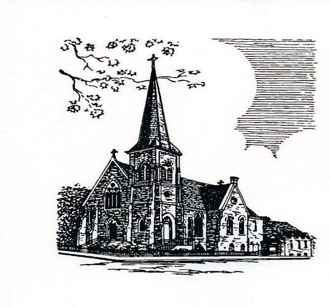 Christ Episcopal Church 409 East High Street Springfield, Ohio 45505  937-323-8651 www.christspringfield.org